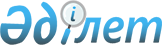 2019 - 2021 жылдарға арналған Баянауыл аудандық бюджеті туралыПавлодар облысы Баянауыл аудандық мәслихатының 2018 жылғы 25 желтоқсандағы № 220/39 шешімі. Павлодар облысының Әділет департаментінде 2018 жылғы 27 желтоқсанда № 6203 болып тіркелді
      Қазақстан Республикасының 2008 жылғы 4 желтоқсандағы Бюджет кодексінің 75-бабы 2-тармағына, Қазақстан Республикасының 2001 жылғы 23 қантардағы "Қазақстан Республикасындағы жергілікті мемлекеттік басқару және өзін-өзі басқару туралы" Заңының 6-бабы 1-тармағының 1) тармақшасына, Қазақстан Республикасының 2005 жылғы 8 шілдедегі "Агроөнеркәсіптік кешенді және ауылдық аумақтарды дамытуды мемлекеттік реттеу туралы" Заңының 18-бабы 4-тармағына сәйкес, Баянауыл аудандық мәслихаты ШЕШІМ ҚАБЫЛДАДЫ:
      1. 2019 - 2021 жылдарға арналған Баянауыл аудандық бюджеті тиісінше 1, 2, 3-қосымшаларға сәйкес, оның ішінде 2019 жылға келесі көлемдерде бекітілсін:
      1) кірістер – 9475672 мың теңге, оның ішінде:
      салықтық түсімдер – 1351717 мың теңге;
      салықтық емес түсімдер – 13674 мың теңге;
      негізгі капиталды сатудан түсетін түсімдер – 26042 мың теңге;
      трансферттердің түсімдері – 8084239 мың теңге;
      2) шығындар – 9511128 мың теңге;
      3) таза бюджеттік кредиттеу – 103335 мың теңге, оның ішінде:
      бюджеттік кредиттер – 140138 мың теңге;
      бюджеттік кредиттерді өтеу – 36803 мың теңге;
      4) қаржы активтерімен операциялар бойынша сальдо – нөлге тең;
      5) бюджет тапшылығы (профициті) – -138791 мың теңге;
      6) бюджет тапшылығын қаржыландыру (профицитін пайдалану) – 138791 мың теңге.
      Ескерту. 1-тармаққа өзгерістер енгізілді - Павлодар облысы Баянауыл аудандық мәслихатының 20.06.2019 № 253/45 (01.01.2019 бастап қолданысқа енгізіледі); 20.08.2019 № 270/49 (01.01.2019 бастап қолданысқа енгізіледі); 25.11.2019 № 273/50 (01.01.2019 бастап қолданысқа енгізіледі) шешімдерімен.


      2. 2019 жылға арналған облыстық бюджеттен берілген субвенциялар көлемі 3090391 мың теңге көлемінде ескерілсін.
      3. Ауылдар, кенттер, ауылдық округтер әкімдеріне 2019 жылға арналған бюджеттің төртінші деңгейі шеңберінде 33476 мың теңге соммасында ең төменгі жалақы көлемінің өзгеруіне байланысты қызметшілердің жекелеген санаттарының жалақысын көтеру үшін аудандық бюджеттен нысаналы ағымдағы трансферттері бекітілсін, оның ішінде:
      Баянауыл ауылдық округі – 15817 мың теңге;
      Майқайың кенті – 17659 мың теңге.
      4. 2019 жылға арналған аудандық жергілікті атқарушы органының резерв сомасы 6357 мың теңге сомасында бекітілсін.
      5. 2019 жылға арналған аудан бюджетінің атқарылу үрдісінде секвестрге жатпайтын жергілікті бюджеттік бағдарламалар тізбесі 4-қосымшаға сәйкес бекітілсін.
      6. 2019 жылға арналған ауданның ауылдық округтердің бюджеттік бағдарламалар тізбесі 5-қосымшаға сәйкес бекітілсін.
      7. 2019 жылға арналған ауылдық округтер арасында жергілікті өзін-өзі басқару органдарына трансферттерді бөлу 6-қосымшаға сәйкес бекітілсін.
      8. 2019 жылға арналған аудандық бюджеттен облыстық бюджетке жұмыс берушілердің міндетті әлеуметтік медициналық сақтандыруға аударымдары бойынша мөлшерлемелердің азаюына және жұмыс берушілердің міндетті зейнетақы жарналарын енгізуді кейінге қалдыруына трансферттер қайтаруы 189368 мың теңге сомасында бекітілсін.
      9. 2019 жылға Баянауыл ауылдық округі мен Майқайың кентінің бюджеттеріне аудандық бюджеттен бөлінген бюджеттік субвенциялардың жалпы сомасы 350068 мың теңге мөлшерінде ескерілсін, оның ішінде:
      Баянаул ауылдық округі – 154904 мың теңге;
      Майқайың кенті – 195164 мың теңге;
      2020 жылға жалпы сомасы 365286 мың теңге мөлшерінде, оның ішінде:
      Баянаул ауылдық округі – 166182 мың теңге;
      Майқайың кенті – 199104 мың теңге;
      2021 жылға жалпы сомасы 376630 мың теңге мөлшерінде, оның ішінде:
      Баянаул ауылдық округі – 167530 мың теңге;
      Майқайың кенті – 209100 мың теңге.
      10. Азаматтық қызметші болып табылатын және ауылдық елдi мекендерде жұмыс iстейтiн денсаулық сақтау, әлеуметтiк қамсыздандыру, бiлiм беру, мәдениет, спорт, ветеринария, орман шаруашылығы және ерекше қорғалатын табиғи аумақтар саласындағы мамандарға, сондай-ақ жергілікті бюджеттерден қаржыландырылатын мемлекеттік ұйымдарда жұмыс істейтін аталған мамандарға қызметтiң осы түрлерiмен қалалық жағдайда айналысатын мамандардың мөлшерлемелерімен салыстырғанда жиырма бес пайызға жоғарылатылған айлықақылар мен тарифтiк мөлшерлемелер белгіленсін.
      11. Шешімнің орындалуын бақылау аудандық мәслихаттың әлеуметтік-экономикалық даму мәселелері, бюджетті жоспарлау және әлеуметтік саясат жөніндегі тұрақты комиссиясына жүктелсін. 
      12. Осы шешім 2019 жылғы 1 қаңтардан бастап қолданысқа енгізіледі. 2019 жылға арналған Баянауыл аудандық бюджеті
(өзгерістермен)
      Ескерту. 1-қосымша жаңа редакцияда - Павлодар облысы Баянауыл аудандық мәслихатының 25.11.2019 № 273/50 (01.01.2019 бастап қолданысқа енгізіледі) шешімімен. 2020 жылға арналған Баянауыл аудандық бюджеті 2021 жылға арналған Баянауыл аудандық бюджеті 2019 жылға арналған жергілікті бюджеттерді атқару үдерісінде
секвестрге жатпайтын жергілікті бюджеттік бағдарламалардың тізбесі 2019 жылға арналған ауданның ауылдық округтердің бюджеттік бағдарламалар тізбесі
(өзгерістермен)
      Ескерту. 5-қосымша жаңа редакцияда - Павлодар облысы Баянауыл аудандық мәслихатының 20.06.2019 № 253/45 (01.01.2019 бастап қолданысқа енгізіледі) шешімімен. 2019 жылға арналған ауылдық округтер арасында жергілікті
өзін-өзі басқару органдарына трансферттерді бөлу
(өзгерістермен)
      Ескерту. 6-қосымша жаңа редакцияда - Павлодар облысы Баянауыл аудандық мәслихатының 20.06.2019 № 253/45 (01.01.2019 бастап қолданысқа енгізіледі) шешімімен.
					© 2012. Қазақстан Республикасы Әділет министрлігінің «Қазақстан Республикасының Заңнама және құқықтық ақпарат институты» ШЖҚ РМК
				
      Сессия төрағасы

Қ. Ботин

      Аудандық мәслихатының хатшысы

Т. Қасен
Баянауыл аудандық
мәслихатының 2018
жылғы 25 желтоқсандағы
№ 220/39 шешіміне
1-қосымша
Санаты
Санаты
Санаты
Санаты
Сомасы (мың теңге)
Сыныбы
Сыныбы
Сыныбы
Сомасы (мың теңге)
Кіші сыныбы
Кіші сыныбы
Сомасы (мың теңге)
Атауы
Сомасы (мың теңге)
1
2
3
4
5
1. Кірістер
9 475 672
1
Салықтық түсімдер
1 351 717
01
Табыс салығы
517 664
2
Жеке табыс салығы
517 664
03
Әлеуметтiк салық
507 668
1
Әлеуметтік салық
507 668
04
Меншiкке салынатын салықтар
270 385
1
Мүлiкке салынатын салықтар
244 479
3
Жер салығы
2 377
4
Көлiк құралдарына салынатын салық
16 429
5
Бірыңғай жер салығы
7 100
05
Тауарларға, жұмыстарға және қызметтерге салынатын iшкi салықтар
50 900
2
Акциздер
1 500
3
Табиғи және басқа да ресурстарды пайдаланғаны үшiн түсетiн түсiмдер
40 500
4
Кәсiпкерлiк және кәсiби қызметтi жүргiзгенi үшiн алынатын алымдар
8 900
08
Заңдық маңызы бар әрекеттерді жасағаны және (немесе) оған уәкілеттігі бар мемлекеттік органдарнемесе лауазымды адамдар құжаттар бергені үшін алынатын міндетті төлемдер
5 100
1
Мемлекеттік баж
5 100
2
Салықтық емес түсiмдер
13 674
01
Мемлекеттік меншіктен түсетін кірістер
8 713
5
Мемлекет меншігіндегі мүлікті жалға беруден түсетін кірістер
8 662
7
Мемлекеттік бюджеттен берілген кредиттер бойынша сыйақылар
51
04
Мемлекеттік бюджеттен қаржыландырылатын, сондай-ақ Қазақстан Республикасы Ұлттық Банкінің бюджетінен (шығыстар сметасынан) қамтылатын және қаржыландырылатын мемлекеттік мекемелер салатын айыппұлдар, өсімпұлдар, санкциялар, өндіріп алулар
1 034
1
Мұнай секторы ұйымдарынан және Жәбірленушілерге өтемақы қорына түсетін түсімдерді қоспағанда, мемлекеттік бюджеттен қаржыландырылатын, сондай-ақ Қазақстан Республикасы Ұлттық Банкінің бюджетінен (шығыстар сметасынан) қамтылатын және қаржыландырылатын мемлекеттік мекемелер салатын айыппұлдар, өсімпұлдар, санкциялар, өндіріп алулар
1 034
06
Басқа да салықтық емес түсiмдер
3 927
1
Басқа да салықтық емес түсiмдер
3 927
3
Негізгі капиталды сатудан түсетін түсімдер
26 042
01
Мемлекеттік мекемелерге бекітілген мемлекеттік мүлікті сату
716
1
Мемлекеттік мекемелерге бекітілген мемлекеттік мүлікті сату
716
03
Жердi және материалдық емес активтердi сату
25 326
1
Жерді сату
10 131
2
Материалдық емес активтердi сату
15 195
4
Трансферттердің түсімдері
8 084 239
02
Мемлекеттiк басқарудың жоғары тұрған органдарынан түсетiн трансферттер
8 084 239
2
Облыстық бюджеттен түсетiн трансферттер
8 084 239
Функционалдық топ
Функционалдық топ
Функционалдық топ
Функционалдық топ
Функционалдық топ
Сомасы (мың теңге)
Кіші функция
Кіші функция
Кіші функция
Кіші функция
Сомасы (мың теңге)
Бюджеттік бағдарламалардың әкімшісі
Бюджеттік бағдарламалардың әкімшісі
Бюджеттік бағдарламалардың әкімшісі
Сомасы (мың теңге)
Бағдарлама
Бағдарлама
Сомасы (мың теңге)
Атауы
Сомасы (мың теңге)
1
2
3
4
5
6
2. Шығындар
9 511 128
01
Жалпы сипаттағы мемлекеттiк қызметтер
790 350
1
Мемлекеттiк басқарудың жалпы функцияларын орындайтын өкiлдi, атқарушы және басқа органдар
401 507
112
Аудан (облыстық маңызы бар қала) мәслихатының аппараты
21 563
001
Аудан (облыстық маңызы бар қала) мәслихатының қызметін қамтамасыз ету жөніндегі қызметтер
21 563
122
Аудан (облыстық маңызы бар қала) әкімінің аппараты
151 443
001
Аудан (облыстық маңызы бар қала) әкімінің қызметін қамтамасыз ету жөніндегі қызметтер
129 106
113
Жергілікті бюджеттерден берілетін ағымдағы нысаналы трансферттер
22 337
123
Қаладағы аудан, аудандық маңызы бар қала, кент, ауыл, ауылдық округ әкімінің аппараты
228 501
001
Қаладағы аудан, аудандық маңызы бар қала, кент, ауыл, ауылдық округ әкімінің қызметін қамтамасыз ету жөніндегі қызметтер
227 201
022
Мемлекеттік органның күрделі шығыстары
1 300
2
Қаржылық қызмет
272 033
452
Ауданның (облыстық маңызы бар қаланың) қаржы бөлімі
272 033
001
Ауданның (областық маңызы бар қаланың) бюджетін орындау және коммуналдық меншігін басқару саласындағы мемлекеттік саясатты іске асыру жөніндегі қызметтер
28 644
003
Салық салу мақсатында мүлікті бағалауды жүргізу
731
010
Жекешелендіру, коммуналдық меншікті басқару, жекешелендіруден кейінгі қызмет және осыған байланысты дауларды реттеу
2 158
018
Мемлекеттік органның күрделі шығыстары
500
028
Коммуналдық меншікке мүлікті сатып алу
240 000
5
Жоспарлау және статистикалық қызмет
24 918
453
Ауданның (облыстық маңызы бар қаланың) экономика және бюджеттік жоспарлау бөлімі
24 918
001
Экономикалық саясатты, мемлекеттік жоспарлау жүйесін қалыптастыру және дамыту саласындағы мемлекеттік саясатты іске асыру жөніндегі қызметтер
24 418
004
Мемлекеттік органның күрделі шығыстары
500
9
Жалпы сипаттағы өзге де мемлекеттiк қызметтер
91 892
475
Ауданның (облыстық маңызы бар қаланың) кәсіпкерлік, ауыл шаруашылығы және ветеринария бөлімі
45 425
001
Жергілікті деңгейде кәсіпкерлікті, ауыл шаруашылығы мен ветеринарияны дамыту саласындағы мемлекеттік саясатты іске асыру жөніндегі қызметтер
44 571
003
Мемлекеттік органның күрделі шығыстары
854
492
Ауданның (облыстық маңызы бар қаланың) тұрғын үй-коммуналдық шаруашылығы, жолаушылар көлігі, автомобиль жолдары және тұрғын үй инспекциясы бөлімі
46 467
001
Жергілікті деңгейде тұрғын үй-коммуналдық шаруашылық, жолаушылар көлігі, автомобиль жолдары және тұрғын үй инспекциясы саласындағы мемлекеттік саясатты іске асыру жөніндегі қызметтер
16 987
113
Жергілікті бюджеттерден берілетін ағымдағы нысаналы трансферттер
29 480
02
Қорғаныс
28 646
1
Әскери мұқтаждар
14 047
122
Аудан (облыстық маңызы бар қала) әкімінің аппараты
14 047
005
Жалпыға бірдей әскери міндетті атқару шеңберіндегі іс-шаралар
14 047
2
Төтенше жағдайлар жөнiндегi жұмыстарды ұйымдастыру
14 599
122
Аудан (облыстық маңызы бар қала) әкімінің аппараты
14 599
006
Аудан (облыстық маңызы бар қала) ауқымындағы төтенше жағдайлардың алдын алу және оларды жою
3 500
007
Аудандық (қалалық) ауқымдағы дала өрттерінің, сондай-ақ мемлекеттік өртке қарсы қызмет органдары құрылмаған елдi мекендерде өрттердің алдын алу және оларды сөндіру жөніндегі іс-шаралар
11 099
04
Бiлiм беру
3 543 500
1
Мектепке дейiнгi тәрбие және оқыту
145 814
464
Ауданның (облыстық маңызы бар қаланың) білім бөлімі
145 814
040
Мектепке дейінгі білім беру ұйымдарында мемлекеттік білім беру тапсырысын іске асыруға
145 814
2
Бастауыш, негізгі орта және жалпы орта бiлiм беру
3 217 673
123
Қаладағы аудан, аудандық маңызы бар қала, кент, ауыл, ауылдық округ әкімінің аппараты
11 270
005
Ауылдық жерлерде балаларды мектепке дейін тегін алып баруды және кері алып келуді ұйымдастыру
11 270
464
Ауданның (облыстық маңызы бар қаланың) білім бөлімі
3 076 573
003
Жалпы білім беру
2 960 365
006
Балаларға қосымша білім беру
116 208
804
Ауданның (облыстық маңызы бар қаланың) дене тәрбиесі, спорт және туризм бөлімі
129 830
017
Балалар мен жасөспірімдерге спорт бойынша қосымша білім беру
129 830
9
Білім беру саласындағы өзге де қызметтер
180 013
464
Ауданның (облыстық маңызы бар қаланың) білім бөлімі
180 013
001
Жергілікті деңгейде білім беру саласындағы мемлекеттік саясатты іске асыру жөніндегі қызметтер
30 026
005
Ауданның (облыстык маңызы бар қаланың) мемлекеттік білім беру мекемелер үшін оқулықтар мен оқу-әдiстемелiк кешендерді сатып алу және жеткізу
55 081
007
Аудандық (қалалық) ауқымдағы мектеп олимпиадаларын және мектептен тыс іс-шараларды өткiзу
4 680
015
Жетім баланы (жетім балаларды) және ата-аналарының қамқорынсыз қалған баланы (балаларды) күтіп-ұстауға қамқоршыларға (қорғаншыларға) ай сайынға ақшалай қаражат төлемі
7 606
067
Ведомстволық бағыныстағы мемлекеттік мекемелер мен ұйымдардың күрделі шығыстары
33 576
113
Жергілікті бюджеттерден берілетін ағымдағы нысаналы трансферттер
49 044
06
Әлеуметтiк көмек және әлеуметтiк қамсыздандыру
665 745
1
Әлеуметтiк қамсыздандыру
318 353
451
Ауданның (облыстық маңызы бар қаланың) жұмыспен қамту және әлеуметтік бағдарламалар бөлімі
316 742
005
Мемлекеттік атаулы әлеуметтік көмек 
316 742
464
Ауданның (облыстық маңызы бар қаланың) білім бөлімі
1 611
030
Патронат тәрбиешілерге берілген баланы (балаларды) асырап бағу
1 611
2
Әлеуметтiк көмек
307 612
123
Қаладағы аудан, аудандық маңызы бар қала, кент, ауыл, ауылдық округ әкімінің аппараты
5 235
003
Мұқтаж азаматтарға үйінде әлеуметтік көмек көрсету
5 235
451
Ауданның (облыстық маңызы бар қаланың) жұмыспен қамту және әлеуметтік бағдарламалар бөлімі
302 377
002
Жұмыспен қамту бағдарламасы
165 063
004
Ауылдық жерлерде тұратын денсаулық сақтау, білім беру, әлеуметтік қамтамасыз ету, мәдениет, спорт және ветеринар мамандарына отын сатып алуға Қазақстан Республикасының заңнамасына сәйкес әлеуметтік көмек көрсету
8 000
006
Тұрғын үйге көмек көрсету
2 500
007
Жергілікті өкілетті органдардың шешімі бойынша мұқтаж азаматтардың жекелеген топтарына әлеуметтік көмек
54 567
010
Үйден тәрбиеленіп оқытылатын мүгедек балаларды материалдық қамтамасыз ету
1 285
017
Мүгедектерді оңалту жеке бағдарламасына сәйкес, мұқтаж мүгедектерді міндетті гигиеналық құралдармен және ымдау тілі мамандарының қызмет көрсетуін, жеке көмекшілермен қамтамасыз ету
27 963
023
Жұмыспен қамту орталықтарының қызметін қамтамасыз ету
42 999
9
Әлеуметтiк көмек және әлеуметтiк қамтамасыз ету салаларындағы өзге де қызметтер
39 780
1
2
3
4
5
6
451
Ауданның (облыстық маңызы бар қаланың) жұмыспен қамту және әлеуметтік бағдарламалар бөлімі
39 780
001
Жергілікті деңгейде халық үшін әлеуметтік бағдарламаларды жұмыспен қамтуды қамтамасыз етуді іске асыру саласындағы мемлекеттік саясатты іске асыру жөніндегі қызметтер
26 983
011
Жәрдемақыларды және басқа да әлеуметтік төлемдерді есептеу, төлеу мен жеткізу бойынша қызметтерге ақы төлеу
4 051
028
Күш көрсету немесе күш көрсету қаупі салдарынан қиын жағдайларға тап болған тәуекелдер тобындағы адамдарға қызметтер
6 177
113
Жергілікті бюджеттерден берілетін ағымдағы нысаналы трансферттер
2 569
07
Тұрғын үй-коммуналдық шаруашылық
1 601 975
1
Тұрғын үй шаруашылығы
7 500
492
Ауданның (облыстық маңызы бар қаланың) тұрғын үй-коммуналдық шаруашылығы, жолаушылар көлігі, автомобиль жолдары және тұрғын үй инспекциясы бөлімі
7 500
004
Азаматтардың жекелеген санаттарын тұрғын үймен қамтамасыз ету
7 500
2
Коммуналдық шаруашылық
1 523 778
472
Ауданның (облыстық маңызы бар қаланың) құрылыс, сәулет және қала құрылысы бөлімі
1 465 778
058
Елді мекендердегі сумен жабдықтау және су бұру жүйелерін дамыту
1 465 778
492
Ауданның (облыстық маңызы бар қаланың) тұрғын үй-коммуналдық шаруашылығы, жолаушылар көлігі, автомобиль жолдары және тұрғын үй инспекциясы бөлімі
58 000
012
Сумен жабдықтау және су бұру жүйесінің жұмыс істеуі
3 000
026
Ауданның (облыстық маңызы бар қаланың) коммуналдық меншігіндегі жылу желілерін пайдалануды ұйымдастыру
55 000
3
Елді-мекендерді көркейту
70 697
123
Қаладағы аудан, аудандық маңызы бар қала, кент, ауыл, ауылдық округ әкімінің аппараты
3 106
008
Елді мекендердегі көшелерді жарықтандыру
2 406
009
Елді мекендердің санитариясын қамтамасыз ету
700
492
Ауданның (облыстық маңызы бар қаланың) тұрғын үй-коммуналдық шаруашылығы, жолаушылар көлігі, автомобиль жолдары және тұрғын үй инспекциясы бөлімі
67 591
018
Елдi мекендердi абаттандыру және көгалдандыру
67 591
08
Мәдениет, спорт, туризм және ақпараттық кеңістiк
415 985
1
Мәдениет саласындағы қызмет
202 077
478
Ауданның (облыстық маңызы бар қаланың) ішкі саясат, мәдениет және тілдерді дамыту бөлімі
202 077
009
Мәдени-демалыс жұмысын қолдау
202 077
2
Спорт
4 866
804
Ауданның (облыстық маңызы бар қаланың) дене тәрбиесі, спорт және туризм бөлімі
4 866
006
Аудандық (облыстық маңызы бар қалалық) деңгейде спорттық жарыстар өткiзу
3 679
007
Әртүрлi спорт түрлерi бойынша аудан (облыстық маңызы бар қала) құрама командаларының мүшелерiн дайындау және олардың облыстық спорт жарыстарына қатысуы
1 187
3
Ақпараттық кеңiстiк
124 230
478
Ауданның (облыстық маңызы бар қаланың) ішкі саясат, мәдениет және тілдерді дамыту бөлімі
124 230
005
Мемлекеттік ақпараттық саясат жүргізу жөніндегі қызметтер
13 800
007
Аудандық (қалалық) кiтапханалардың жұмыс iстеуi
109 523
008
Мемлекеттiк тiлдi және Қазақстан халқының басқа да тiлдерін дамыту
907
9
Мәдениет, спорт, туризм және ақпараттық кеңістікті ұйымдастыру жөніндегі өзге де қызметтер
84 812
478
Ауданның (облыстық маңызы бар қаланың) ішкі саясат, мәдениет және тілдерді дамыту бөлімі
73 451
001
Жергілікті деңгейде тілдерді және мәдениетті дамыту саласындағы мемлекеттік саясатты іске асыру жөніндегі қызметтер
22 556
004
Жастар саясаты саласында іс-шараларды іске асыру
7 797
032
Ведомстволық бағыныстағы мемлекеттік мекемелер мен ұйымдардың күрделі шығыстары
28 598
113
Жергілікті бюджеттерден берілетін ағымдағы нысаналы трансферттер
14 500
804
Ауданның (облыстық маңызы бар қаланың) дене тәрбиесі, спорт және туризм бөлімі
11 361
001
Дене тәрбиесі, спорт және туризм саласында жергілікті деңгейде мемлекеттік саясатты іске асыру бойынша қызметтер
11 361
10
Ауыл, су, орман, балық шаруашылығы, ерекше қорғалатын табиғи аумақтар, қоршаған ортаны және жануарлар дүниесін қорғау, жер қатынастары
170 087
1
Ауыл шаруашылығы
125 881
475
Ауданның (облыстық маңызы бар қаланың) кәсіпкерлік, ауыл шаруашылығы жәневетеринария бөлімі
125 881
007
Қаңғыбас иттер мен мысықтарды аулауды және жоюды ұйымдастыру
2 385
013
Эпизоотияға қарсы іс-шаралар жүргізу
115 038
047
Жануарлардың саулығы мен адамның денсаулығына қауіп төндіретін, алып қоймай залалсыздандырылған (зарарсыздандырылған) және қайта өңделген жануарлардың, жануарлардан алынатын өнімдер мен шикізаттың құнын иелеріне өтеу
8 458
6
Жер қатынастары
13 073
463
Ауданның (облыстық маңызы бар қаланың) жер қатынастары бөлімі
13 073
001
Аудан (облыстық манызы бар қала) аумағында жер қатынастарын реттеу саласындағы мемлекеттік саясатты іске асыру жөніндегі қызметтер
12 275
004
Жердi аймақтарға бөлу жөнiндегi жұмыстарды ұйымдастыру
798
9
Ауыл, су, орман, балық шаруашылығы, қоршаған ортаны қорғау және жер қатынастары саласындағы басқа да қызметтер
31 133
453
Ауданның (облыстық маңызы бар қаланың) экономика және бюджеттік жоспарлау бөлімі
31 133
099
Мамандардың әлеуметтік көмек көрсетуі жөніндегі шараларды іске асыру
31 133
11
Өнеркәсіп, сәулет, қала құрылысы және құрылыс қызметі
14 371
2
Сәулет, қала құрылысы және құрылыс қызметі
14 371
472
Ауданның (облыстық маңызы бар қаланың) құрылыс, сәулет және қала құрылысы бөлімі
14 371
001
Жергілікті деңгейде құрылыс, сәулет және қала құрылысы саласындағы мемлекеттік саясатты іске асыру жөніндегі қызметтер
13 996
015
Мемлекеттік органның күрделі шығыстары
375
12
Көлiк және коммуникация
311 111
1
Автомобиль көлiгi
311 111
123
Қаладағы аудан, аудандық маңызы бар қала, кент, ауыл, ауылдық округ әкімінің аппараты
1 750
013
Аудандық маңызы бар қалаларда, кенттерде, ауылдарда, ауылдық округтерде автомобиль жолдарының жұмыс істеуін қамтамасыз ету
1 750
492
Ауданның (облыстық маңызы бар қаланың) тұрғын үй-коммуналдық шаруашылығы, жолаушылар көлігі, автомобиль жолдары және тұрғын үй инспекциясы бөлімі
309 361
023
Автомобиль жолдарының жұмыс істеуін қамтамасыз ету
28 000
025
Көлiк инфрақұрылымының басым жобаларын іске асыру
281 361
13
Басқалар
1 414 178
3
Кәсiпкерлiк қызметтi қолдау және бәсекелестікті қорғау
268
475
Ауданның (облыстық маңызы бар қаланың) кәсіпкерлік, ауыл шаруашылығы жәневетеринария бөлімі
268
014
Кәсіпкерлік қызметті қолдау
268
9
Басқалар
1 413 910
452
Ауданның (облыстық маңызы бар қаланың) қаржы бөлімі
115 411
012
Ауданның (облыстық маңызы бар қаланың) жергілікті атқарушы органының резерві
43 963
026
Аудандық маңызы бар қала, ауыл, кент, ауылдық округ бюджеттеріне азаматтық қызметшілердің жекелеген санаттарының, мемлекеттік бюджет қаражаты есебінен ұсталатын ұйымдар қызметкерлерінің, қазыналық кәсіпорындар қызметкерлерінің жалақысын көтеруге берілетін ағымдағы нысаналы трансферттер
67 825
066
Аудандық маңызы бар қала, ауыл, кент, ауылдық округ бюджеттеріне мемлекеттік әкімшілік қызметшілердің жекелеген санаттарының жалақысын көтеруге берілетін ағымдағы нысаналы трансферттер
3 623
464
Ауданның (облыстық маңызы бар қаланың) білім бөлімі
31 435
077
"Ауыл-Ел бесігі" жобасы шеңберінде ауылдық елді мекендердегі әлеуметтік және инженерлік инфрақұрылым бойынша іс-шараларды іске асыру
31 435
472
Ауданның (облыстық маңызы бар қаланың) құрылыс, сәулет және қала құрылысы бөлімі
860 464
077
Өңірлерді дамытудың 2020 жылға дейінгі бағдарламасы шеңберінде инженерлік инфрақұрылымды дамыту
860 464
492
Ауданның (облыстық маңызы бар қаланың) тұрғын үй-коммуналдық шаруашылығы, жолаушылар көлігі, автомобиль жолдары және тұрғын үй инспекциясы бөлімі
406 600
076
Аудандардың (облыстық маңызы бар қалалардың) бюджеттеріне "Ауыл-Ел бесігі" жобасы шеңберінде ауылдық елді мекендердегі әлеуметтік және инженерлік инфрақұрылым бойынша іс-шараларды іске асыруға берілетін ағымдағы нысаналы трансферттер
406 600
14
Борышқа қызмет көрсету
51
1
Борышқа қызмет көрсету
51
452
Ауданның (облыстық маңызы бар қаланың) қаржы бөлімі
51
013
Жергілікті атқарушы органдардың облыстық бюджеттен қарыздар бойынша сыйақылар мен өзге де төлемдерді төлеу бойынша борышына қызмет көрсету
51
15
Трансферттер
555 129
1
Трансферттер
555 129
452
Ауданның (облыстық маңызы бар қаланың) қаржы бөлімі
555 129
006
Пайдаланылмаған (толық пайдаланылмаған) нысаналы трансферттерді қайтару
261
024
Заңнаманы өзгертуге байланысты жоғары тұрған бюджеттің шығындарын өтеуге төменгі тұрған бюджеттен ағымдағы нысаналы трансферттер
185 868
038
Субвенциялар
350 068
049
Бюджет заңнамасымен қарастырылған жағдайларда жалпы сипаттағы трансферттерді қайтару
443
051
Жергілікті өзін-өзі басқару органдарына берілетін трансферттер
18 489
3. Таза бюджеттік кредиттеу
103 335
Бюджеттік кредиттер
140 138
10
Ауыл, су, орман, балық шаруашылығы, ерекше қорғалатын табиғи аумақтар, қоршаған ортаны және жануарлар дүниесін қорғау, жер қатынастары
140 138
9
Ауыл, су, орман, балық шаруашылығы, қоршаған ортаны қорғау және жер қатынастары саласындағы басқа да қызметтер
140 138
453
Ауданның (облыстық маңызы бар қаланың) экономика және бюджеттік жоспарлау бөлімі
140 138
006
Мамандарды әлеуметтік қолдау шараларын іске асыру үшін бюджеттік кредиттер
140 138
5
Бюджеттік кредиттерді өтеу
36 803
01
Бюджеттік кредиттерді өтеу
36 803
1
Мемлекеттік бюджеттен берілген бюджеттік кредиттерді өтеу
36 803
4. Қаржы активтерімен операциялар бойынша сальдо
0
5. Бюджет тапшылығы (профициті)
-138 791
6. Бюджет тапшылығын қаржыландыру (профицитін пайдалану)
138 791Баянауыл аудандық
мәслихатының 2018
жылғы 25 желтоқсандағы
№ 220/39 шешіміне
2-қосымша
Санаты
Санаты
Санаты
Санаты
Сомасы (мың теңге)
Сыныбы
Сыныбы
Сыныбы
Сомасы (мың теңге)
Кіші сыныбы
Кіші сыныбы
Сомасы (мың теңге)
Атауы
Сомасы (мың теңге)
1
2
3
4
5
1. Кірістер
4372935
1
Салықтық түсімдер
1277193
01
Табыс салығы
518859
2
Жеке табыс салығы
518859
03
Әлеуметтiк салық
453900
1
Әлеуметтік салық
453900
04
Меншiкке салынатын салықтар
250884
1
Мүлiкке салынатын салықтар
219698
3
Жер салығы
3070
4
Көлiк құралдарына салынатын салық
20874
5
Бірыңғай жер салығы
7242
05
Тауарларға, жұмыстарға және қызметтерге салынатын iшкi салықтар
48960
2
Акциздер
918
3
Табиғи және басқа да ресурстарды пайдаланғаны үшiн түсетiн түсiмдер
40290
4
Кәсiпкерлiк және кәсiби қызметтi жүргiзгенi үшiн алынатын алымдар
7752
08
Заңдық маңызы бар әрекеттерді жасағаны және (немесе) оған уәкілеттігі бар мемлекеттік органдарнемесе лауазымды адамдар құжаттар бергені үшін алынатын міндетті төлемдер
4590
1
Мемлекеттік баж
4590
2
Салықтық емес түсiмдер
18198
01
Мемлекеттік меншіктен түсетін кірістер
3992
5
Мемлекет меншігіндегі мүлікті жалға беруден түсетін кірістер
3982
7
Мемлекеттік бюджеттен берілген кредиттер бойынша сыйақылар
10
06
Басқа да салықтық емес түсiмдер
14206
1
Басқа да салықтық емес түсiмдер
14206
3
Негізгі капиталды сатудан түсетін түсімдер
1346
03
Жердi және материалдық емес активтердi сату
1346
1
Жерді сату
1326
2
Материалдық емес активтерді сату
20
4
Трансферттердің түсімдері
3076198
02
Мемлекеттiк басқарудың жоғары тұрған органдарынан түсетiн трансферттер
3076198
2
Облыстық бюджеттен түсетiн трансферттер
3076198
Функционалдық топ
Функционалдық топ
Функционалдық топ
Функционалдық топ
Функционалдық топ
Сомасы (мың теңге)
Кіші функция
Кіші функция
Кіші функция
Кіші функция
Сомасы (мың теңге)
Бюджеттік бағдарламалардың әкімшісі
Бюджеттік бағдарламалардың әкімшісі
Бюджеттік бағдарламалардың әкімшісі
Сомасы (мың теңге)
Бағдарлама
Бағдарлама
Сомасы (мың теңге)
Атауы
Сомасы (мың теңге)
1
2
3
4
5
6
2. Шығындар
4372935
01
Жалпы сипаттағы мемлекеттiк қызметтер
412071
1
Мемлекеттiк басқарудың жалпы функцияларын орындайтын өкiлдi, атқарушы және басқа органдар
323223
112
Аудан (облыстық маңызы бар қала) мәслихатының аппараты
19142
001
Аудан (облыстық маңызы бар қала) мәслихатының қызметін қамтамасыз ету жөніндегі қызметтер
19142
122
Аудан (облыстық маңызы бар қала) әкімінің аппараты
105102
001
Аудан (облыстық маңызы бар қала) әкімінің қызметін қамтамасыз ету жөніндегі қызметтер
105102
123
Қаладағы аудан, аудандық маңызы бар қала, кент, ауыл, ауылдық округ әкімінің аппараты
198979
001
Қаладағы аудан, аудандық маңызы бар қала, кент, ауыл, ауылдық округ әкімінің қызметін қамтамасыз ету жөніндегі қызметтер
198979
2
Қаржылық қызмет
32379
452
Ауданның (облыстық маңызы бар қаланың) қаржы бөлімі
32379
001
Ауданның (областық маңызы бар қаланың) бюджетін орындау және коммуналдық меншігін басқару саласындағы мемлекеттік саясатты іске асыру жөніндегі қызметтер
27285
003
Салық салу мақсатында мүлікті бағалауды жүргізу
1038
010
Жекешелендіру, коммуналдық меншікті басқару, жекешелендіруден кейінгі қызмет және осыған байланысты дауларды реттеу
4056
5
Жоспарлау және статистикалық қызмет
21109
453
Ауданның (облыстық маңызы бар қаланың) экономика және бюджеттік жоспарлау бөлімі
21109
001
Экономикалық саясатты, мемлекеттік жоспарлау жүйесін қалыптастыру және дамыту саласындағы мемлекеттік саясатты іске асыру жөніндегі қызметтер
21109
9
Жалпы сипаттағы өзге де мемлекеттiк қызметтер
35360
454
Ауданның (облыстық маңызы бар қаланың) кәсіпкерлік және ауыл шаруашылығы бөлімі
21636
001
Жергілікті деңгейде кәсіпкерлікті және ауыл шаруашылығын дамыту саласындағы мемлекеттік саясатты іске асыру жөніндегі қызметтер
21636
492
Ауданның (облыстық маңызы бар қаланың) тұрғын үй-коммуналдық шаруашылығы, жолаушылар көлігі, автомобиль жолдары және тұрғын үй инспекциясы бөлімі
13724
001
Жергілікті деңгейде тұрғын үй-коммуналдық шаруашылық, жолаушылар көлігі, автомобиль жолдары және тұрғын үй инспекциясы саласындағы мемлекеттік саясатты іске асыру жөніндегі қызметтер
13724
02
Қорғаныс
28668
1
Әскери мұқтаждар
15149
122
Аудан (облыстық маңызы бар қала) әкімінің аппараты
15149
005
Жалпыға бірдей әскери міндетті атқару шеңберіндегі іс-шаралар
15149
2
Төтенше жағдайлар жөнiндегi жұмыстарды ұйымдастыру
13519
122
Аудан (облыстық маңызы бар қала) әкімінің аппараты
13519
006
Аудан (облыстық маңызы бар қала) ауқымындағы төтенше жағдайлардың алдын алу және оларды жою
1545
007
Аудандық (қалалық) ауқымдағы дала өрттерінің, сондай-ақ мемлекеттік өртке қарсы қызмет органдары құрылмаған елдi мекендерде өрттердің алдын алу және оларды сөндіру жөніндегі іс-шаралар
11974
04
Бiлiм беру
2748684
1
Мектепке дейiнгi тәрбие және оқыту
128091
464
Ауданның (облыстық маңызы бар қаланың) білім бөлімі
128091
040
Мектепке дейінгі білім беру ұйымдарында мемлекеттік білім беру тапсырысын іске асыруға
128091
2
Бастауыш, негізгі орта және жалпы орта бiлiм беру
2575171
123
Қаладағы аудан, аудандық маңызы бар қала, кент, ауыл, ауылдық округ әкімінің аппараты
12358
005
Ауылдық жерлерде балаларды мектепке дейін тегін алып баруды және кері алып келуді ұйымдастыру
12358
464
Ауданның (облыстық маңызы бар қаланың) білім бөлімі
2451609
003
Жалпы білім беру
2348117
006
Балаларға қосымша білім беру
103492
804
Ауданның (облыстық маңызы бар қаланың) дене тәрбиесі, спорт және туризм бөлімі
111204
017
Балалар мен жасөспірімдерге спорт бойынша қосымша білім беру
111204
9
Білім беру саласындағы өзге де қызметтер
45422
464
Ауданның (облыстық маңызы бар қаланың) білім бөлімі
45422
001
Жергілікті деңгейде білім беру саласындағы мемлекеттік саясатты іске асыру жөніндегі қызметтер
28215
007
Аудандық (қалалық) ауқымдағы мектеп олимпиадаларын және мектептен тыс іс-шараларды өткiзу
4027
015
Жетім баланы (жетім балаларды) және ата-аналарының қамқорынсыз қалған баланы (балаларды) күтіп-ұстауға қамқоршыларға (қорғаншыларға) ай сайынға ақшалай қаражат төлемі
12619
022
Жетім баланы (жетім балаларды) және ата-анасының қамқорлығынсыз қалған баланы (балаларды) асырап алғаны үшін Қазақстан азаматтарына біржолғы ақша қаражатын төлеуге арналған төлемдер
560
06
Әлеуметтiк көмек және әлеуметтiк қамсыздандыру
216696
1
Әлеуметтiк қамсыздандыру
31684
451
Ауданның (облыстық маңызы бар қаланың) жұмыспен қамту және әлеуметтік бағдарламалар бөлімі
30090
005
Мемлекеттік атаулы әлеуметтік көмек 
30090
464
Ауданның (облыстық маңызы бар қаланың) білім бөлімі
1594
030
Патронат тәрбиешілерге берілген баланы (балаларды) асырап бағу
1594
2
Әлеуметтiк көмек
155493
123
Қаладағы аудан, аудандық маңызы бар қала, кент, ауыл, ауылдық округ әкімінің аппараты
4437
003
Мұқтаж азаматтарға үйінде әлеуметтік көмек көрсету
4437
451
Ауданның (облыстық маңызы бар қаланың) жұмыспен қамту және әлеуметтік бағдарламалар бөлімі
151056
002
Жұмыспен қамту бағдарламасы
33108
004
Ауылдық жерлерде тұратын денсаулық сақтау, білім беру, әлеуметтік қамтамасыз ету, мәдениет, спорт және ветеринар мамандарына отын сатып алуға Қазақстан Республикасының заңнамасына сәйкес әлеуметтік көмек көрсету
8240
006
Тұрғын үйге көмек көрсету
2575
007
Жергілікті өкілетті органдардың шешімі бойынша мұқтаж азаматтардың жекелеген топтарына әлеуметтік көмек
52440
010
Үйден тәрбиеленіп оқытылатын мүгедек балаларды материалдық қамтамасыз ету
1324
017
Мүгедектерді оңалту жеке бағдарламасына сәйкес, мұқтаж мүгедектерді міндетті гигиеналық құралдармен және ымдау тілі мамандарының қызмет көрсетуін, жеке көмекшілермен қамтамасыз ету
22868
023
Жұмыспен қамту орталықтарының қызметін қамтамасыз ету
30501
9
Әлеуметтiк көмек және әлеуметтiк қамтамасыз ету салаларындағы өзге де қызметтер
29519
451
Ауданның (облыстық маңызы бар қаланың) жұмыспен қамту және әлеуметтік бағдарламалар бөлімі
29519
001
Жергілікті деңгейде халық үшін әлеуметтік бағдарламаларды жұмыспен қамтуды қамтамасыз етуді іске асыру саласындағы мемлекеттік саясатты іске асыру жөніндегі қызметтер
23789
011
Жәрдемақыларды және басқа да әлеуметтік төлемдерді есептеу, төлеу мен жеткізу бойынша қызметтерге ақы төлеу
1222
028
Күш көрсету немесе күш көрсету қаупі салдарынан қиын жағдайларға тап болған тәуекелдер тобындағы адамдарға қызметтер
4508
07
Тұрғын үй-коммуналдық шаруашылық
12300
2
Коммуналдық шаруашылық
12300
492
Ауданның (облыстық маңызы бар қаланың) тұрғын үй-коммуналдық шаруашылығы, жолаушылар көлігі, автомобиль жолдары және тұрғын үй инспекциясы бөлімі
12300
012
Сумен жабдықтау және су бұру жүйесінің жұмыс істеуі
12300
08
Мәдениет, спорт, туризм және ақпараттық кеңістiк
330821
1
Мәдениет саласындағы қызмет
178259
455
Ауданның (облыстық маңызы бар қаланың) мәдениет және тілдерді дамыту бөлімі
178259
003
 Мәдени-демалыс жұмысын қолдау
178259
2
Спорт
3982
804
Ауданның (облыстық маңызы бар қаланың) дене тәрбиесі, спорт және туризм бөлімі
3982
006
Аудандық (облыстық маңызы бар қалалық) деңгейде спорт жарыстарын өткізу
2759
007
Облыстық спорт жарыстарында түрлі спорт түрлері бойынша ауданның (облыстық маңызы бар қаланың) құрама командалары мүшелерінің дайындығы және қатысуы
1223
3
Ақпараттық кеңiстiк
110151
455
Ауданның (облыстық маңызы бар қаланың) мәдениет және тілдерді дамыту бөлімі
96926
006
Аудандық (қалалық) кiтапханалардың жұмыс iстеуi
95992
007
Мемлекеттiк тiлдi және Қазақстан халқының басқа да тiлдерін дамыту
934
456
Ауданның (облыстық маңызы бар қаланың) ішкі саясат бөлімі
13225
002
Мемлекеттік ақпараттық саясат жүргізу жөніндегі қызметтер
13225
9
Мәдениет, спорт, туризм және ақпараттық кеңістікті ұйымдастыру жөніндегі өзге де қызметтер
38429
455
Ауданның (облыстық маңызы бар қаланың) мәдениет және тілдерді дамыту бөлімі
12238
001
Жергілікті деңгейде тілдерді және мәдениетті дамыту саласындағы мемлекеттік саясатты іске асыру жөніндегі қызметтер
12238
456
Ауданның (облыстық маңызы бар қаланың) ішкі саясат бөлімі
16655
001
Жергілікті деңгейде ақпарат, мемлекеттілікті нығайту және азаматтардың әлеуметтік сенімділігін қалыптастыру саласында мемлекеттік саясатты іске асыру жөніндегі қызметтер
9481
003
Жастар саясаты саласында іс-шараларды iске асыру
7174
804
Ауданның (облыстық маңызы бар қаланың) дене тәрбиесі, спорт және туризм бөлімі
9536
001
Дене тәрбиесі, спорт және туризм саласында жергілікті деңгейде мемлекеттік саясатты іске асыру бойынша қызметтер
9536
10
Ауыл, су, орман, балық шаруашылығы, ерекше қорғалатын табиғи аумақтар, қоршаған ортаны және жануарлар дүниесін қорғау, жер қатынастары
168518
1
Ауыл шаруашылығы
139801
473
Ауданның (облыстық маңызы бар қаланың) ветеринария бөлімі
139801
001
Жергілікті деңгейде ветеринария саласындағы мемлекеттік саясатты іске асыру жөніндегі қызметтер
18855
007
Қаңғыбас иттер мен мысықтарды аулауды және жоюды ұйымдастыру
2457
011
Эпизоотияға қарсы іс-шаралар жүргізу
118489
6
Жер қатынастары
11267
463
Ауданның (облыстық маңызы бар қаланың) жер қатынастары бөлімі
11267
001
Аудан (облыстық манызы бар қала) аумағында жер қатынастарын реттеу саласындағы мемлекеттік саясатты іске асыру жөніндегі қызметтер
11267
9
Ауыл, су, орман, балық шаруашылығы, қоршаған ортаны қорғау және жер қатынастары саласындағы басқа да қызметтер
17450
453
Ауданның (облыстық маңызы бар қаланың) экономика және бюджеттік жоспарлау бөлімі
17450
099
Мамандардың әлеуметтік көмек көрсетуі жөніндегі шараларды іске асыру
17450
11
Өнеркәсіп, сәулет, қала құрылысы және құрылыс қызметі
12787
2
Сәулет, қала құрылысы және құрылыс қызметі
12787
472
Ауданның (облыстық маңызы бар қаланың) құрылыс, сәулет және қала құрылысы бөлімі
12787
001
Жергілікті деңгейде құрылыс, сәулет және қала құрылысы саласындағы мемлекеттік саясатты іске асыру жөніндегі қызметтер
12787
12
Көлiк және коммуникация
48200
1
Автомобиль көлiгi
48200
492
Ауданның (облыстық маңызы бар қаланың) тұрғын үй-коммуналдық шаруашылығы, жолаушылар көлігі, автомобиль жолдары және тұрғын үй инспекциясы бөлімі
48200
023
Автомобиль жолдарының жұмыс істеуін қамтамасыз ету
48200
13
Басқалар
6824
3
Кәсiпкерлiк қызметтi қолдау және бәсекелестікті қорғау
276
454
Ауданның (облыстық маңызы бар қаланың) кәсіпкерлік және ауыл шаруашылығы бөлімі
276
006
Кәсіпкерлік қызметті қолдау
276
9
Басқалар
6548
452
Ауданның (облыстық маңызы бар қаланың) қаржы бөлімі
6548
012
Ауданның (облыстық маңызы бар қаланың) жергілікті атқарушы органының резерві
6548
14
Борышқа қызмет көрсету
45
1
Борышқа қызмет көрсету
45
452
Ауданның (облыстық маңызы бар қаланың) қаржы бөлімі
45
013
Жергілікті атқарушы органдардың облыстық бюджеттен қарыздар бойынша сыйақылар мен өзге де төлемдерді төлеу бойынша борышына қызмет көрсету
45
15
Трансферттер
387321
1
Трансферттер
387321
452
Ауданның (облыстық маңызы бар қаланың) қаржы бөлімі
387321
038
Субвенциялар
360570
051
Жергілікті өзін-өзі басқару органдарына берілетін трансферттер
26751
3. Таза бюджеттік кредиттеу
-37907
Бюджеттік кредиттер
0
5
Бюджеттік кредиттерді өтеу
37907
01
Бюджеттік кредиттерді өтеу
37907
1
Мемлекеттік бюджеттен берілген бюджеттік кредиттерді өтеу
37907
4. Қаржы активтерімен операциялар бойынша сальдо
0
5. Бюджет тапшылығы (профициті)
37907
6. Бюджет тапшылығын қаржыландыру (профицитін пайдалану)
-37907Баянауыл аудандық
мәслихатының 2018
жылғы 25 желтоқсандағы
№ 220/39 шешіміне
3-қосымша
Санаты
Санаты
Санаты
Санаты
Сомасы (мың теңге)
Сыныбы
Сыныбы
Сыныбы
Сомасы (мың теңге)
Кіші сыныбы
Кіші сыныбы
Сомасы (мың теңге)
Атауы
Сомасы (мың теңге)
1
2
3
4
5
1. Кірістер
4398871
1
Салықтық түсімдер
1302737
01
Табыс салығы
529235
2
Жеке табыс салығы
529235
03
Әлеуметтiк салық
462978
1
Әлеуметтік салық
462978
04
Меншiкке салынатын салықтар
255903
1
Мүлiкке салынатын салықтар
224092
3
Жер салығы
3132
4
Көлiк құралдарына салынатын салық
21292
5
Бірыңғай жер салығы
7387
05
Тауарларға, жұмыстарға және қызметтерге салынатын iшкi салықтар
49939
2
Акциздер
936
3
Табиғи және басқа да ресурстарды пайдаланғаны үшiн түсетiн түсiмдер
41096
4
Кәсiпкерлiк және кәсiби қызметтi жүргiзгенi үшiн алынатын алымдар
7907
08
Заңдық маңызы бар әрекеттерді жасағаны және (немесе) оған уәкілеттігі бар мемлекеттік органдарнемесе лауазымды адамдар құжаттар бергені үшін алынатын міндетті төлемдер
4682
1
Мемлекеттік баж
4682
2
Салықтық емес түсiмдер
18562
01
Мемлекеттік меншіктен түсетін кірістер
4072
5
Мемлекет меншігіндегі мүлікті жалға беруден түсетін кірістер
4062
7
Мемлекеттік бюджеттен берілген кредиттер бойынша сыйақылар
10
06
Басқа да салықтық емес түсiмдер
14490
1
Басқа да салықтық емес түсiмдер
14490
3
Негізгі капиталды сатудан түсетін түсімдер
1374
03
Жердi және материалдық емес активтердi сату
1374
1
Жерді сату
1353
2
Материалдық емес активтерді сату
21
4
Трансферттердің түсімдері
3076198
02
Мемлекеттiк басқарудың жоғары тұрған органдарынан түсетiн трансферттер
3076198
2
Облыстық бюджеттен түсетiн трансферттер
3076198
Функционалдық топ
Функционалдық топ
Функционалдық топ
Функционалдық топ
Функционалдық топ
Сомасы (мың теңге)
Кіші функция
Кіші функция
Кіші функция
Кіші функция
Сомасы (мың теңге)
Бюджеттік бағдарламалардың әкімшісі
Бюджеттік бағдарламалардың әкімшісі
Бюджеттік бағдарламалардың әкімшісі
Сомасы (мың теңге)
Бағдарлама
Бағдарлама
Сомасы (мың теңге)
Атауы
Сомасы (мың теңге)
1
2
3
4
5
6
2. Шығындар
4398871
01
Жалпы сипаттағы мемлекеттiк қызметтер
416599
1
Мемлекеттiк басқарудың жалпы функцияларын орындайтын өкiлдi, атқарушы және басқа органдар
325085
112
Аудан (облыстық маңызы бар қала) мәслихатының аппараты
19717
001
Аудан (облыстық маңызы бар қала) мәслихатының қызметін қамтамасыз ету жөніндегі қызметтер
19717
122
Аудан (облыстық маңызы бар қала) әкімінің аппараты
106255
001
Аудан (облыстық маңызы бар қала) әкімінің қызметін қамтамасыз ету жөніндегі қызметтер
106255
123
Қаладағы аудан, аудандық маңызы бар қала, кент, ауыл, ауылдық округ әкімінің аппараты
199113
001
Қаладағы аудан, аудандық маңызы бар қала, кент, ауыл, ауылдық округ әкімінің қызметін қамтамасыз ету жөніндегі қызметтер
199113
2
Қаржылық қызмет
33351
452
Ауданның (облыстық маңызы бар қаланың) қаржы бөлімі
33351
001
Ауданның (областық маңызы бар қаланың) бюджетін орындау және коммуналдық меншігін басқару саласындағы мемлекеттік саясатты іске асыру жөніндегі қызметтер
28104
003
Салық салу мақсатында мүлікті бағалауды жүргізу
1069
010
Жекешелендіру, коммуналдық меншікті басқару, жекешелендіруден кейінгі қызмет және осыған байланысты дауларды реттеу
4178
5
Жоспарлау және статистикалық қызмет
21742
453
Ауданның (облыстық маңызы бар қаланың) экономика және бюджеттік жоспарлау бөлімі
21742
001
Экономикалық саясатты, мемлекеттік жоспарлау жүйесін қалыптастыру және дамыту саласындағы мемлекеттік саясатты іске асыру жөніндегі қызметтер
21742
9
Жалпы сипаттағы өзге де мемлекеттiк қызметтер
36421
454
Ауданның (облыстық маңызы бар қаланың) кәсіпкерлік және ауыл шаруашылығы бөлімі
22285
001
Жергілікті деңгейде кәсіпкерлікті және ауыл шаруашылығын дамыту саласындағы мемлекеттік саясатты іске асыру жөніндегі қызметтер
22285
492
Ауданның (облыстық маңызы бар қаланың) тұрғын үй-коммуналдық шаруашылығы, жолаушылар көлігі, автомобиль жолдары және тұрғын үй инспекциясы бөлімі
14136
001
Жергілікті деңгейде тұрғын үй-коммуналдық шаруашылық, жолаушылар көлігі, автомобиль жолдары және тұрғын үй инспекциясы саласындағы мемлекеттік саясатты іске асыру жөніндегі қызметтер
14136
02
Қорғаныс
29528
1
Әскери мұқтаждар
15603
122
Аудан (облыстық маңызы бар қала) әкімінің аппараты
15603
005
Жалпыға бірдей әскери міндетті атқару шеңберіндегі іс-шаралар
15603
2
Төтенше жағдайлар жөнiндегi жұмыстарды ұйымдастыру
13925
122
Аудан (облыстық маңызы бар қала) әкімінің аппараты
13925
006
Аудан (облыстық маңызы бар қала) ауқымындағы төтенше жағдайлардың алдын алу және оларды жою
1591
007
Аудандық (қалалық) ауқымдағы дала өрттерінің, сондай-ақ мемлекеттік өртке қарсы қызмет органдары құрылмаған елдi мекендерде өрттердің алдын алу және оларды сөндіру жөніндегі іс-шаралар
12333
04
Бiлiм беру
2760736
1
Мектепке дейiнгi тәрбие және оқыту
129934
464
Ауданның (облыстық маңызы бар қаланың) білім бөлімі
129934
040
Мектепке дейінгі білім беру ұйымдарында мемлекеттік білім беру тапсырысын іске асыруға
129934
2
Бастауыш, негізгі орта және жалпы орта бiлiм беру
2584018
123
Қаладағы аудан, аудандық маңызы бар қала, кент, ауыл, ауылдық округ әкімінің аппараты
12729
005
Ауылдық жерлерде балаларды мектепке дейін тегін алып баруды және кері алып келуді ұйымдастыру
12729
464
Ауданның (облыстық маңызы бар қаланың) білім бөлімі
2458749
003
Жалпы білім беру
2354152
006
Балаларға қосымша білім беру
104597
804
Ауданның (облыстық маңызы бар қаланың) дене тәрбиесі, спорт және туризм бөлімі
112540
017
Балалар мен жасөспірімдерге спорт бойынша қосымша білім беру
112540
9
Білім беру саласындағы өзге де қызметтер
46784
464
Ауданның (облыстық маңызы бар қаланың) білім бөлімі
46784
001
Жергілікті деңгейде білім беру саласындағы мемлекеттік саясатты іске асыру жөніндегі қызметтер
29061
007
Аудандық (қалалық) ауқымдағы мектеп олимпиадаларын және мектептен тыс іс-шараларды өткiзу
4148
015
Жетім баланы (жетім балаларды) және ата-аналарының қамқорынсыз қалған баланы (балаларды) күтіп-ұстауға қамқоршыларға (қорғаншыларға) ай сайынға ақшалай қаражат төлемі
12998
022
Жетім баланы (жетім балаларды) және ата-анасының қамқорлығынсыз қалған баланы (балаларды) асырап алғаны үшін Қазақстан азаматтарына біржолғы ақша қаражатын төлеуге арналған төлемдер
577
06
Әлеуметтiк көмек және әлеуметтiк қамсыздандыру
222196
1
Әлеуметтiк қамсыздандыру
32635
451
Ауданның (облыстық маңызы бар қаланың) білім бөлімі
30993
005
Мемлекеттік атаулы әлеуметтік көмек
30993
464
Ауданның (облыстық маңызы бар қаланың) білім бөлімі
1642
030
Патронат тәрбиешілерге берілген баланы (балаларды) асырап бағу
1642
2
Әлеуметтiк көмек
159157
123
Қаладағы аудан, аудандық маңызы бар қала, кент, ауыл, ауылдық округ әкімінің аппараты
4570
003
Мұқтаж азаматтарға үйінде әлеуметтік көмек көрсету
4570
451
Ауданның (облыстық маңызы бар қаланың) жұмыспен қамту және әлеуметтік бағдарламалар бөлімі
154587
002
Жұмыспен қамту бағдарламасы
34101
004
Ауылдық жерлерде тұратын денсаулық сақтау, білім беру, әлеуметтік қамтамасыз ету, мәдениет, спорт және ветеринар мамандарына отын сатып алуға Қазақстан Республикасының заңнамасына сәйкес әлеуметтік көмек көрсету
8487
006
Тұрғын үйге көмек көрсету
2652
007
Жергілікті өкілетті органдардың шешімі бойынша мұқтаж азаматтардың жекелеген топтарына әлеуметтік көмек
53013
010
Үйден тәрбиеленіп оқытылатын мүгедек балаларды материалдық қамтамасыз ету
1363
017
Мүгедектерді оңалту жеке бағдарламасына сәйкес, мұқтаж мүгедектерді міндетті гигиеналық құралдармен және ымдау тілі мамандарының қызмет көрсетуін, жеке көмекшілермен қамтамасыз ету
23554
023
Жұмыспен қамту орталықтарының қызметін қамтамасыз ету
31416
9
Әлеуметтiк көмек және әлеуметтiк қамтамасыз ету салаларындағы өзге де қызметтер
30404
451
Ауданның (облыстық маңызы бар қаланың) жұмыспен қамту және әлеуметтік бағдарламалар бөлімі
30404
001
Жергілікті деңгейде халық үшін әлеуметтік бағдарламаларды жұмыспен қамтуды қамтамасыз етуді іске асыру саласындағы мемлекеттік саясатты іске асыру жөніндегі қызметтер
24503
011
Жәрдемақыларды және басқа да әлеуметтік төлемдерді есептеу, төлеу мен жеткізу бойынша қызметтерге ақы төлеу
1258
028
Күш көрсету немесе күш көрсету қаупі салдарынан қиын жағдайларға тап болған тәуекелдер тобындағы адамдарға қызметтер
4643
07
Тұрғын үй-коммуналдық шаруашылық
11669
2
Коммуналдық шаруашылық
11669
492
Ауданның (облыстық маңызы бар қаланың) тұрғын үй-коммуналдық шаруашылығы, жолаушылар көлігі, автомобиль жолдары және тұрғын үй инспекциясы бөлімі
11669
012
Сумен жабдықтау және су бұру жүйесінің жұмыс істеуі
11669
08
Мәдениет, спорт, туризм және ақпараттық кеңістiк
334747
1
Мәдениет саласындағы қызмет
179607
455
Ауданның (облыстық маңызы бар қаланың) мәдениет және тілдерді дамыту бөлімі
179607
003
 Мәдени-демалыс жұмысын қолдау
179607
2
Спорт
4101
804
Ауданның (облыстық маңызы бар қаланың) дене тәрбиесі, спорт және туризм бөлімі
4101
006
Аудандық (облыстық маңызы бар қалалық) деңгейде спорт жарыстарын өткізу
2842
007
Облыстық спорт жарыстарында түрлі спорт түрлері бойынша ауданның (облыстық маңызы бар қаланың) құрама командалары мүшелерінің дайындығы және қатысуы
1259
3
Ақпараттық кеңiстiк
111456
455
Ауданның (облыстық маңызы бар қаланың) мәдениет және тілдерді дамыту бөлімі
97834
006
Аудандық (қалалық) кiтапханалардың жұмыс iстеуi
96872
007
Мемлекеттiк тiлдi және Қазақстан халқының басқа да тiлдерін дамыту
962
456
Ауданның (облыстық маңызы бар қаланың) ішкі саясат бөлімі
13622
002
Мемлекеттік ақпараттық саясат жүргізу жөніндегі қызметтер
13622
9
Мәдениет, спорт, туризм және ақпараттық кеңістікті ұйымдастыру жөніндегі өзге де қызметтер
39582
455
Ауданның (облыстық маңызы бар қаланың) мәдениет және тілдерді дамыту бөлімі
12605
001
Жергілікті деңгейде тілдерді және мәдениетті дамыту саласындағы мемлекеттік саясатты іске асыру жөніндегі қызметтер
12605
456
Ауданның (облыстық маңызы бар қаланың) ішкі саясат бөлімі
17155
001
Жергілікті деңгейде ақпарат, мемлекеттілікті нығайту және азаматтардың әлеуметтік сенімділігін қалыптастыру саласында мемлекеттік саясатты іске асыру жөніндегі қызметтер
9765
003
Жастар саясаты саласында іс-шараларды iске асыру
7389
804
Ауданның (облыстық маңызы бар қаланың) дене тәрбиесі, спорт және туризм бөлімі
9822
001
Дене тәрбиесі, спорт және туризм саласында жергілікті деңгейде мемлекеттік саясатты іске асыру бойынша қызметтер
9822
10
Ауыл, су, орман, балық шаруашылығы, ерекше қорғалатын табиғи аумақтар, қоршаған ортаны және жануарлар дүниесін қорғау, жер қатынастары
170573
1
Ауыл шаруашылығы
140995
473
Ауданның (облыстық маңызы бар қаланың) ветеринария бөлімі
140995
001
Жергілікті деңгейде ветеринария саласындағы мемлекеттік саясатты іске асыру жөніндегі қызметтер
19421
007
Қаңғыбас иттер мен мысықтарды аулауды және жоюды ұйымдастыру
2530
011
Эпизоотияға қарсы іс-шаралар жүргізу
119044
6
Жер қатынастары
11605
463
Ауданның (облыстық маңызы бар қаланың) жер қатынастары бөлімі
11605
001
Аудан (облыстық манызы бар қала) аумағында жер қатынастарын реттеу саласындағы мемлекеттік саясатты іске асыру жөніндегі қызметтер
11605
9
Ауыл, су, орман, балық шаруашылығы, қоршаған ортаны қорғау және жер қатынастары саласындағы басқа да қызметтер
17974
453
Ауданның (облыстық маңызы бар қаланың) экономика және бюджеттік жоспарлау бөлімі
17914
099
Мамандардың әлеуметтік көмек көрсетуі жөніндегі шараларды іске асыру
17914
11
Өнеркәсіп, сәулет, қала құрылысы және құрылыс қызметі
13171
2
Сәулет, қала құрылысы және құрылыс қызметі
13171
472
Ауданның (облыстық маңызы бар қаланың) құрылыс, сәулет және қала құрылысы бөлімі
13171
001
Жергілікті деңгейде құрылыс, сәулет және қала құрылысы саласындағы мемлекеттік саясатты іске асыру жөніндегі қызметтер
13171
12
Көлiк және коммуникация
40646
1
Автомобиль көлiгi
40646
492
Ауданның (облыстық маңызы бар қаланың) тұрғын үй-коммуналдық шаруашылығы, жолаушылар көлігі, автомобиль жолдары және тұрғын үй инспекциясы бөлімі
40646
023
Автомобиль жолдарының жұмыс істеуін қамтамасыз ету
40646
13
Басқалар
7028
3
Кәсiпкерлiк қызметтi қолдау және бәсекелестікті қорғау
284
454
Ауданның (облыстық маңызы бар қаланың) кәсіпкерлік және ауыл шаруашылығы бөлімі
284
006
Кәсіпкерлік қызметті қолдау
284
9
Басқалар
6744
452
Ауданның (облыстық маңызы бар қаланың) қаржы бөлімі
6744
012
Ауданның (облыстық маңызы бар қаланың) жергілікті атқарушы органының резерві
6744
14
Борышқа қызмет көрсету
37
1
Борышқа қызмет көрсету
37
452
Ауданның (облыстық маңызы бар қаланың) қаржы бөлімі
37
013
Жергілікті атқарушы органдардың облыстық бюджеттен қарыздар бойынша сыйақылар мен өзге де төлемдерді төлеу бойынша борышына қызмет көрсету
37
15
Трансферттер
391941
1
Трансферттер
391941
452
Ауданның (облыстық маңызы бар қаланың) қаржы бөлімі
391941
038
Субвенциялар
364387
051
Жергілікті өзін-өзі басқару органдарына берілетін трансферттер
27554
3. Таза бюджеттік кредиттеу
-39044
Бюджеттік кредиттер
0
5
Бюджеттік кредиттерді өтеу
39044
01
Бюджеттік кредиттерді өтеу
39044
1
Мемлекеттік бюджеттен берілген бюджеттік кредиттерді өтеу
39044
4. Қаржы активтерімен операциялар бойынша сальдо
0
5. Бюджет тапшылығы (профициті)
39044
6. Бюджет тапшылығын қаржыландыру (профицитін пайдалану)
-39044Баянауыл аудандық
мәслихатының 2018
жылғы 25 желтоқсандағы
№ 220/39 шешіміне
4-қосымша
Функционалдық топ
Функционалдық топ
Функционалдық топ
Функционалдық топ
Функционалдық топ
Кіші функция
Кіші функция
Кіші функция
Кіші функция
Бюджеттік бағдарламалардың әкiмшiсi
Бюджеттік бағдарламалардың әкiмшiсi
Бюджеттік бағдарламалардың әкiмшiсi
Бағдарлама
Бағдарлама
Атауы
1
2
3
4
5
04
Бiлiм беру
2
Бастауыш, негізгі орта және жалпы орта бiлiм беру
464
Ауданның (облыстық маңызы бар қаланың) білім бөлімі
003
Жалпы білім беруБаянауыл аудандық
мәслихатының 2018
жылғы 25 желтоқсандағы
№ 220/39 шешіміне
5-қосымша
Бюджеттік бағдарламалардың әкiмшiсi
Бюджеттік бағдарламалардың әкiмшiсi
Бюджеттік бағдарламалардың әкiмшiсi
Бағдарлама
Бағдарлама
Атауы
123
Қаладағы аудан, аудандық маңызы бар қала, кент, ауыл, ауылдық округ әкімінің аппараты
Ақсан ауылдық округі
001
Қаладағы аудан, аудандық маңызы бар қала, кент, ауыл, ауылдық округ әкімінің қызметін қамтамасыз ету жөніндегі қызметтер
003
Мұқтаж азаматтарға үйінде әлеуметтік көмек көрсету
005
Ауылдық жерлерде балаларды мектепке дейін тегін алып баруды және кері алып келуді ұйымдастыру
Бірлік ауылдық округі
001
Қаладағы аудан, аудандық маңызы бар қала, кент, ауыл, ауылдық округ әкімінің қызметін қамтамасыз ету жөніндегі қызметтер
003
Мұқтаж азаматтарға үйінде әлеуметтік көмек көрсету
Жаңажол ауылдық округі
001
Қаладағы аудан, аудандық маңызы бар қала, кент, ауыл, ауылдық округ әкімінің қызметін қамтамасыз ету жөніндегі қызметтер
003
Мұқтаж азаматтарға үйінде әлеуметтік көмек көрсету
005
Ауылдық жерлерде балаларды мектепке дейін тегін алып баруды және кері алып келуді ұйымдастыру
Жаңатілек ауылдық округі
001
Қаладағы аудан, аудандық маңызы бар қала, кент, ауыл, ауылдық округ әкімінің қызметін қамтамасыз ету жөніндегі қызметтер
003
Мұқтаж азаматтарға үйінде әлеуметтік көмек көрсету
Қаратомар ауылдық округі
001
Қаладағы аудан, аудандық маңызы бар қала, кент, ауыл, ауылдық округ әкімінің қызметін қамтамасыз ету жөніндегі қызметтер
003
Мұқтаж азаматтарға үйінде әлеуметтік көмек көрсету
Құндыкөл ауылдық округі
001
Қаладағы аудан, аудандық маңызы бар қала, кент, ауыл, ауылдық округ әкімінің қызметін қамтамасыз ету жөніндегі қызметтер
003
Мұқтаж азаматтарға үйінде әлеуметтік көмек көрсету
Күркелі ауылдық округі
001
Қаладағы аудан, аудандық маңызы бар қала, кент, ауыл, ауылдық округ әкімінің қызметін қамтамасыз ету жөніндегі қызметтер
003
Мұқтаж азаматтарға үйінде әлеуметтік көмек көрсету
005
Ауылдық жерлерде балаларды мектепке дейін тегін алып баруды және кері алып келуді ұйымдастыру
Қызылтау ауылдық округі
001
Қаладағы аудан, аудандық маңызы бар қала, кент, ауыл, ауылдық округ әкімінің қызметін қамтамасыз ету жөніндегі қызметтер
003
Мұқтаж азаматтарға үйінде әлеуметтік көмек көрсету
Сәтбаев ауылдық округі
001
Қаладағы аудан, аудандық маңызы бар қала, кент, ауыл, ауылдық округ әкімінің қызметін қамтамасыз ету жөніндегі қызметтер
003
Мұқтаж азаматтарға үйінде әлеуметтік көмек көрсету
Торайғыр ауылдық округі
001
Қаладағы аудан, аудандық маңызы бар қала, кент, ауыл, ауылдық округ әкімінің қызметін қамтамасыз ету жөніндегі қызметтер
003
Мұқтаж азаматтарға үйінде әлеуметтік көмек көрсету
005
Ауылдық жерлерде балаларды мектепке дейін тегін алып баруды және кері алып келуді ұйымдастыру
Ұзынбұлақ ауылдық округі
001
Қаладағы аудан, аудандық маңызы бар қала, кент, ауыл, ауылдық округ әкімінің қызметін қамтамасыз ету жөніндегі қызметтер
003
Мұқтаж азаматтарға үйінде әлеуметтік көмек көрсетуБаянауыл аудандық
мәслихатының 2018
жылғы 25 желтоқсандағы
№ 220/39 шешіміне
6-қосымша
№ р/с
Атауы
Сомасы (мың теңге)
1
Ақсан ауылдық округі
1350
2
Бірлік ауылдық округі
2800
3
Жаңажол ауылдық округі
620
4
Жаңатілек ауылдық округі
1650
5
Қаратомар ауылдық округі
866
6
Құндыкөл ауылдық округі
1600
7
Күркелі ауылдық округі
1451
8
Қызылтау ауылдық округі
2250
9
Сәтбаев ауылдық округі
1450
10
Торайғыр ауылдық округі
1600
11
Ұзынбұлақ ауылдық округі
2500
12
Шөптікөл ауылдық округі
352
Барлығы:
18489